Уникальная методика "И ЧЁ?", позволяющая самостоятельно избавиться от самых неразрешимых проблем, проста и удобна в применении, не требует профессиональной подготовки.

Итак, у вас есть проблема? Для её устранения просто следуйте алгоритму:
1. Сядьте поудобнее и во весь голос озвучьте свою проблему.
2. Задайте себе первый проверочный вопрос «И чё?»
3. Ответьте на заданный себе вопрос…
4. Задайте второй проверочный вопрос «И чё?»
5. Снова ответьте себе на заданный вопрос…
Следуйте алгоритму, повторяя проверочный вопрос «И чё?» до тех пор, пока в качестве ответа не услышите от себя «Да ничо!»

Поздравляем, проблема уничтожена!
Сеанс самопсихотерапии можно считать оконченным.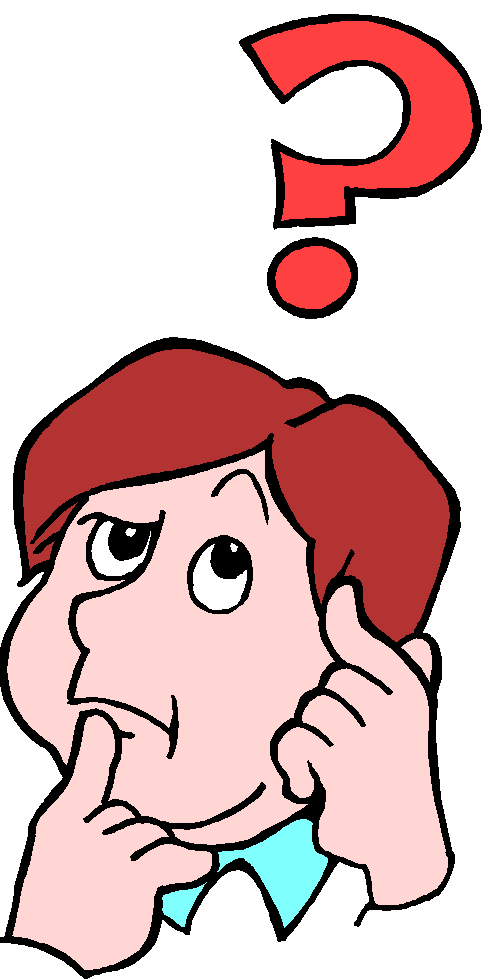 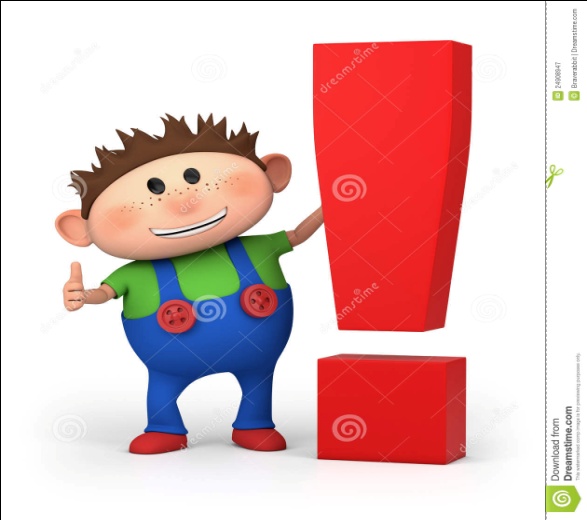 